PREČO ZBIERAŤ POUŽITÝ KUCHYNSKÝ OLEJ?chránime životné prostredie a zdroje pitnej vodyušetríme Vaše odpadové potrubia od zanesenia tukovými nánosmi eliminujeme zanášanie kanalizácie a výskyt hlodavcovpoužitý rastlinný olej vyliaty do kanalizácie môže vážne narušiť aj biologické čistenie v čističkách odpadových vôdolej vyliaty na pôdu poškodzuje pôdnu flóru a znižuje sa jej priepustnosťaj 1 kvapka použitého kuch. oleja dokáže znečistiť niekoľko 1 000 l vodyušetríme produkciu emisií tým, že recykláciou odovzdaného použitého kuch. oleja sa vyprodukuje biopalivo – bionafta bez potreby výroby novej suroviny na tento účel.bionafta šetrí naše životné prostredie a pomáha udržiavať motor Vášho auta v kondíciiAKO NA TO?po použití v kuchyni je treba olej nechať vychladnúť a následne zliať do uzatvárateľnej plastovej fľaše a odniesť na zberné miesto (120 litrové nádoby na ul. Zátôňská, Cintorínska, Bratislavská oproti vchodu do parku, Višňová)olej by nemal obsahovať hrubé nečistoty a kúsky potravínTYPY OLEJOVvšetky typy rastlinných olejov (slnečnicový, repkový, ľanový ...)kuchynské oleje po vyprážaní alebo fritovaníoleje slúžiace ako nálev potravín (sardinky, olivy, syry, sušené paradajky v oleji, ...)v žiadnom prípade nie minerálne, motorové a iné odpadové oleje!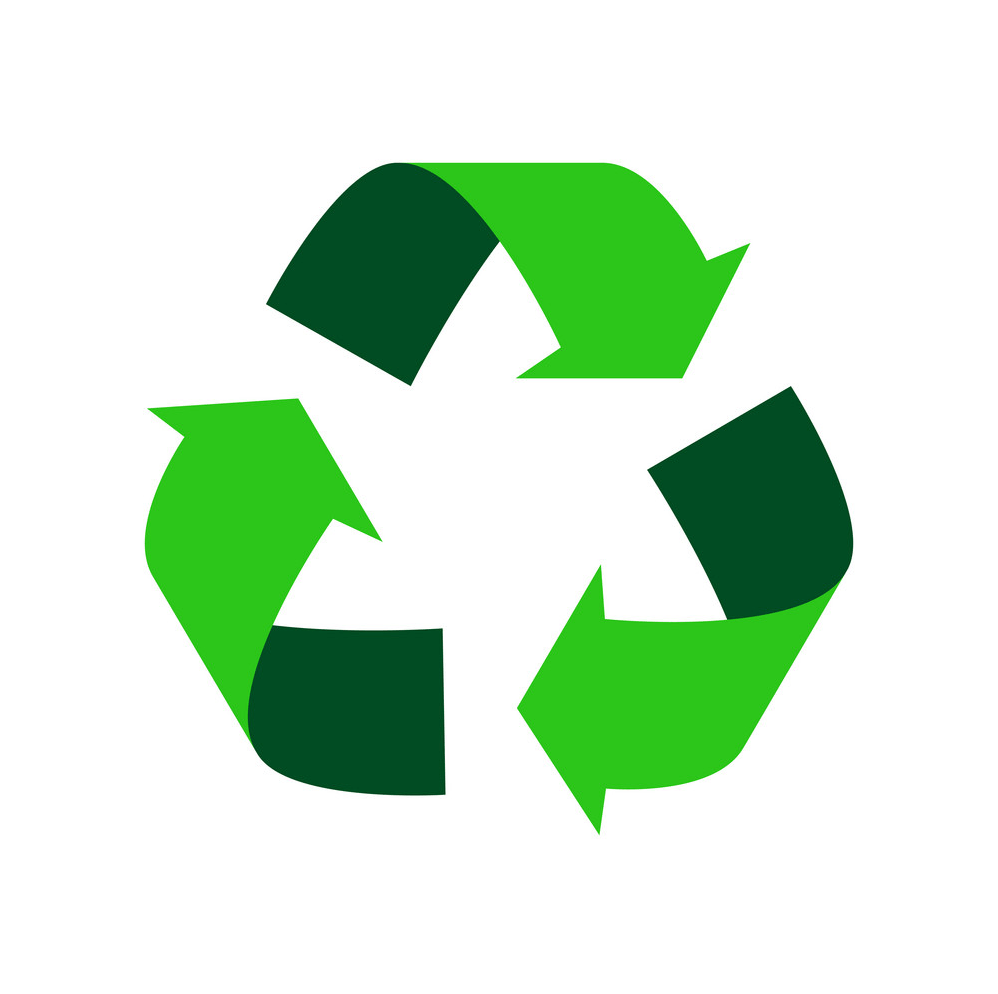 